Сценарій Новорічного свята (вечорниці)(Зал прикрашений в стилі української світлиці, посередині стіл, біля стола стоїть господиня, заходить Дід Мороз та Снігурочка)Заходить Дід Мороз з СнігуркоюДід Мороз: Добрий вечір в вашій хатіУклін господиніЧи веселі вечорниці В нашій Україні?Добрий вечір, господине,Славна молодице! Чули, що у вашій хаті, будуть вечорниці. Господиня: Добрий вечір, добрий вечір, любі гості! Просимо до хати.Снігурка: Аби щастя було в хаті,Щоб усі були багаті, Аби любо було, милоАби всі були щасливі.Дід Мороз: Добрий вечір, добрі люди!Хай вам щастя-доля буде.Не на день і не на рік, А на довгий - довгий вік. Дід Мороз і Снігурка відходять в сторону, господиня проходить вперед.Господиня: Уже вечір. Ані дівчат, ані хлопців нема. Ой хтось співає!?Чується пісня щедрівка «Добрий вечір тобі, пане господарю» 1 дівчина: Доброго вечора, господине! 2 дівчина: Дозвольте зайти.Господиня: Та заходьте вже! 3 дівчина: То ми до вас на вечорниці. Не виженете? Господиня: Та не вижену, не вижену. Самій сумно. 4 дівчина: То ми у вас і  пощедруємо, можна? Господиня: Щедруйте! Вареників наварила , пирогів напекла, пригощати є чим.                    Дівчата щедрують: «Застеляйте столи...»Господиня: Дякую щиро. Заходьте, сідайте!(Дівчата сідають, вишивають, співають )Дівчата: Сядем, сядем, заспіваєм все, що тільки знаєм!5 дівчина: Ой, подружечки, та й сумно ж отак сидіти, і хлопців щось не чути. Давайте заспіваємо!                             (Співають «Цвіте терен,цвіте терен» - 1 ст.)(Через деякий час чути  хлопці співають «Розпрягайте, хлопці, коней» або (Ой чий то кінь стоїть» 1 ст.)Хлопці: Дівчата! Пустіть до хати. 1 дівчина: Гарненько попросіть.(Хлопці стукають)2 дівчина: Агов! Хто такий?Хлопці: Пес рябий, баран круторогий, ведмідь клишоногий. Пустіть до хати!Дівчата: Не пустимо в хату. Вас дуже багато! Хлопці: Пустіть ліпше, бо буде гірше!Дівчата: Ми як візьмемо рогатини та поламаєм ваші спини! Хлопці: Ого! Дівчатоньки, голубоньки, ми не прийшли битися, ми прийшли миритися Дівчата: Тоді заходьте!Хлопці: Та тут у розпалі робота! Боже помагай! Дівчата: СпасибіГосподиня: Добрий вечір, хлопці, просимо, сідайте і з дівчатами пісню заспівайте. 1 хлопець: (Придивляється до дівчат) Ой, хлопці, та й гарні же дівчатонька наші. Мабуть, на нашому кутку самі красуні живуть.2 хлопець: Та й ми не ликом шиті. І не гірші ми від отих дівчат. Ой, дівчата, які ви чепурні, як поросята!Дівчина: Але ж ти, Петро, дурний!Хлопець: Зате я високий.Дівчина: Та напевне ще й сліпий!Хлопець: Зате кароокий.Дівчата - співають: Полюбила коваля, така доля моя.Я думала кучерявий, в нього чуба немаХлопці: Галю, Галю, чорнобрива,чом у тебе брови криво? Дівчата: Я на тебе подивилась та й брівонька і скривилась.Хлопці: По дорозі жук, жук, на дорозі чорний,Подивися, дівчинонько, який я моторний. Дівчата: Роботящий парубонько, нема що казати,До півночі - за дівками, до полудня – спати. Хлопці: Гарна дівка, гарна дівка, шкода, що лінива.Штири днини горшки мокли, а на п’ятий милаДівчата: Та чотири парубійки сіно обертали Миша в сіні шелеснула – вони повтікали Хлопці: Півень ходить, півень ходить, а курка кокочеСтара мати миски миє, бо дочка не хоче. Дівчата: Ой мала миленького, ой мала я, мала, Поставила на воротях, тай ворона вкрала.Хлопці: Ой Олено, прибілена,  гарно одягалась Коровиці не доїла - бо хвоста боялась.Дівчата-(говорять) А ви, парубки , задаваки, облізлі, як руді собаки.Хлопці(співають) Ой летіли в вирій гуси, тоді каченята,Колись були дівки гарні,тепер жабенята Господиня: Та годі вам сваритися. Давайте будемо жартувати. Починай ,Миколо.Хлопець: Ішов я з вечорниць одного разу та попід городи, Замотався в гарбузах та й наробив шкоди. Як почали старі баби кочергами мене гнати. То я мусив штани дерти, гарбузи латати.Господиня: А ти, Степане, не вмієш жартувати.Хлопець: Чом не вмію – вмію! Утікав я одного разу від Параски через перелазки. Та якась біда як ударить мене, по штанах три разки. А я кричу: «Гвалту, люди, ґвалту! Чого біда хоче.» А по мені четвертий раз як уперіщить: « Не ходи по ночі!»Іду далі я селом, курка мене вздріла, якби не та паличенька, була б мене з’їла.Дід Мороз: А зараз рекламна пауза. До вашої уваги пісня ________________Снігурочка: Реклама продовжується. Послухайте _______________________Хлопець: Дівко, дівко, наймись до мене просо жати!  Дівчина: А яке воно? Хлопець: Отаке! (показує високо)Дівчина: Не дістану.Хлопець: А отаке! (Показує низенько) Дівчина: Не нагнуся! Хлопець: А заміж хочеш? Дівчина: Та хоч зараз.(Хлопець махнув рукою « Ет ,лінива»)Дівчина: А що то за який новий хлопець з вами сидить? Хлопець: Мене звати Степан. Я дуже багатий. Маю дві курки . Одна, правда .сліпа на одне око, а друга не несеться, зате бачить добре. Маю грошей багато. Скільки б не дивився , ніколи не побачиш. А що вже худоби у мене! І жуки, і гусінь, і комарі, і мухи.Дівчина: Ой не підуть за тебе наші дівчата. Ти багатий, а нам треба роботящого.Дід Мороз: І знову рекламна пауза. Пропонуємо _____________________Снігурка. Наша реклама довга. То ж слухайте ________________________ Виходять господиня, дівчата і хлопці.Хлопець. А чим я не жених? Я роботящий. Вже за що не візьмусь - за вуха не відтягнеш. Спати можу до обіду. А що вже я обідати люблю... Обідав би до самої вечері, а вечеряв би до сніданку. Виберіть мене - горя не знатимете.Дівчата. Ти нам не підходиш. Нам треба розумного і гарного.Хлопець. А мої мама кажуть, що я такий гарний, як свиня у дощ, а розумний, як п’ять писарів вкупі. Не дивіться, що я замурзаний. Мене вмити, причесати і можна під вінець зі мною йти, а цілуватись, я зараз готовий. Хто перший?Дівчата. Та ну тебе. Ти схожий на шкапу, за ногу підняту та ще й у тебе губа донизу звисає, а на ній сидить дзюба беззуба.Господиня. Отже, хлопці, цього року ви не оженитеся. Рости вам ще треба.Дід Мороз. А зараз рекламна пауза. Послухайте _______________________Снігурка .До ващої уваги __________________________________________ Виходять дві куми з кошиками1 кума - Ти куди зібралась зранку?2 кума - Та на ярмарок. Хочу купити спідницю,чобітки.1-Краще, кумо, ти поспала б. З твоєю вродою тільки людей лякати добре. Кажеш спідницю,чобітки. Брешеш! Чоловіка ти купити хочеш.2- Що ти, кумо, з дуба впала? Чи з ноги не тої встала?1 - Ну не ображайся. Я ж сама така, хочу придбати щось собі. Тож пішли разом. (Обнімаються, ідуть)2 - То пішли швидше, бо всіх чоловіків розберуть, а нам якийсь непотріб дістанеться. 1-Та і я таке кажу.Інсценізація пісні «Ой там на товчку на базарі»Дівчата співають: - разом із двома кумамиОй та на товчку, на базаріЖінки чоловіків продавали. Виходить жінка, на мотузці веде чоловіка.Жінка: Як прийдеться до ладуТо я свого поведуТа й продам. Дівчата: Із лик мотузок ізсукалаТа й на свого миленького прив’язала.Та й повела на базар, До терниці прив’язала. Жінка прив’язує чоловіка, а далі міркує, що робити.Дівчата: Як наїхало торгувальниць,Як наїхало купувальниць.Стали думать і гадать, Що за цього мужа дать. Підходять дві куми і починають оглядати чоловіка.1 кума: А за цього мужа треба дати сорок коней вороних. 2 кума (штовхає першу і сама стає попереду): Ні! А за цього мужа треба дати сорок коней вороних Ще й сто рублів (гривень) золотих.  Починає відраховувати грошіЖінка: Ой стала я та й подумала:З кіньми треба возитися, З грішми треба носитися. А мій милий. Чорнобривий, До роботи не лінивий (розв’язує чоловіка, цілує його в лоб)Він ще мені знадобиться. Він насіє, наореНі для кого – для мене. Ти мій милий, серденько, Пожалію я тебе. Ідуть обоє обнявшись, а дві куми розвели руками – треба було більше давати – та й пішли додому. Виходить Дід Мороз і СнігуркаДід Мороз: А зараз реклама. Послухайте ___________________________ Снігурка: І знову реклама. До вашої уваги __________________________ Виходять хлопець і дівчинаХлопець: А що то тут так смачно пахне? (заглядає у макітру)Дівчина: Ей, Грицю, куди лізеш? Ти ще не заслужив, а уже їсти хочеш.Хлопець: А чим би то я мав заслужити? Дівчина: А відгадай загадку: Химерний, маленький, бокастий, товстенький, у тісто прибрався, чимось смачним напхався?Хлопець: Та це ж вареник! Господиня. Пригощайтеся вареничками любі! На здоров’я. Але будьте обережні: серед цих вареників є вареники для сміху. В них може зустрітись ваша доля.Хлопець. Ох і смачні вареники. Таких я ще не їв.Дід Мороз. Для всіх рекламний ролик. Послухайте ______________________Снігурочка. Для вас звучить ________________________________________Хлопець. Хлопці, а де ж наша коза? Та ми про неї забули. Мабуть, вона уже замерзла. Кличте її.(Заходить коза, починає скакати).Коза. Скачу я по яворині (скаче, підстрибує)Хай здоров’я буде господині.Скачу я по двору, хай буде здоров’я господарю.Скачу я по яворятам, хай здоров’я буде дитятам.Хлопець. (Вдарив козу палицею, коза впала).Ой, що робити, лікаря треба звати.Лікар. Я не лікар, я аптекар.Козу вашу буду лікувати.50 гривень беру, що в рота загляну, 100 гривень беру, що градусника поставлю, 200 гривень беру, що послухаю. (заглядає біля кози)Ой, вона ж у вас беззуба та дуже стара. Ні, лікувати такої не можу!Хлопець. Та ні! Вона у нас така молода, що зуби у неї ще не вилізли.Лікар. Та невже так! Нехай музика заграє, козу нашу оживляє.(Грає музика, коза встає, танцює, і всі навколо неї танцюють)Дід Мороз. А тепер рекламна пауза. Послухайте ______________________Снігурочка. Ми даруємо вам пісню _________________________________Усі стають перед глядачами.1посівальник.Сію, сію, посіваюЗ Новим роком вас вітаюЗ Новим роком йду до хатиЩоб вам щастя побажати2 посів. Ми вас засіємо,на довгий вік. Щоб вам краще жилось як торік3 посів. Сієм щиро в нашій школі, Щоб добра було доволі.4 посів. Засію я густо,ще й на одвірки. Щоб із райвно ви не мали перевірки.5 посів. Засію я радо директору школи. Щоб він не сварив нас ніколи!6 посівальник Засію я всюди,хай гордяться нами люди7посівальник Висію я все з рукавиці,щоб учням нашої школи не ставили двійки та одиниці.8 посівальник Сійся родися, жито, пшеницяВсяка пашниця,  Щоби родило в землі, щоби хліб був на століЗвучить пісня - побажання___________________________________Хлопець. Зичу вам під новий рікЩоб щасливий був вам вік.Щоб з роси й водиПішли статки й гаразди.Дівчина. Зими вам сніженоїУ році новому.Любові вірноїЗдоров’я – гарного!Дід Мороз. Куті смачної вам і пісні щироїТа навесні клин діждати з вирію.Снігурка. Хай ангел торкне вашу сім’ю ніжним крилом,зігріє серце різдвяним теплом.Дід Мороз. Хай радість, кохання наповнять ваш дімПоселиться радість і спокій у нім.Снігурка. Хай Бог вас охороняє Всі напасті відвертаєНехай ваші діти Будуть прекрасні, як квіти.Всі разом. Сієм! Сієм! Посіваєм. З Новим роком вас вітаєм. 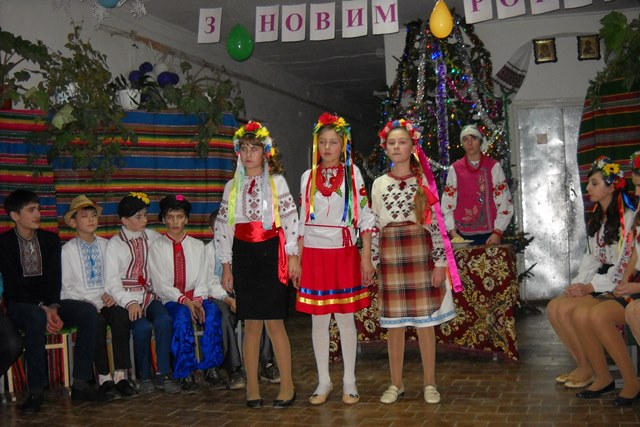 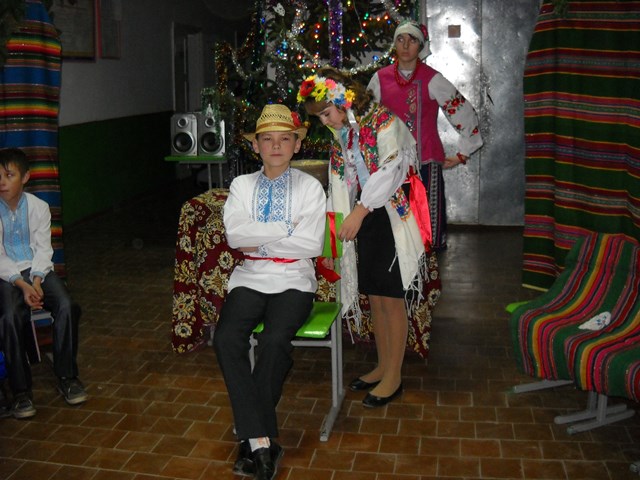 